附件4考务管理系统数据导入注意事项各报名点单位工作人员直接从“报名照片采集系统”导出考生相应数据压缩包，将考生数据压缩包上传到“职业技能等级认定考务管理系统”中。1.考生导入模板。如导入时出现问题，可导出“职业技能等级认定考务管理系统”提示的错误信息文件，进行查看调整后，重新导入即可。2.考生照片与申报表导入。从“报名照片采集系统”导出考生照片压缩包，以压缩包文件上传，文件包格式为zip。报名申报表由“报名照片采集系统”导出后直接导入“职业技能等级认定考务管理系统”。3.证书材料导入。身份证、毕业证或学生证、学历证明、职业资格证书等资质材料，按以下文件夹方式收集后，进行压缩上传“职业技能等级认定考务管理系统”。证书材料导入可参考下图和说明：（1）请按照说明创建上传文件目录：证件号命名文件夹/资质文件名称文件夹/文件，例 315005199608089644/学历证明/毕业证.png；（2）请上传资质文件的压缩包 资质文件.zip，整包大小不超过1G；（3）资质文件上传格式为jpeg/jpg、png、gif、bmp、pdf、docx。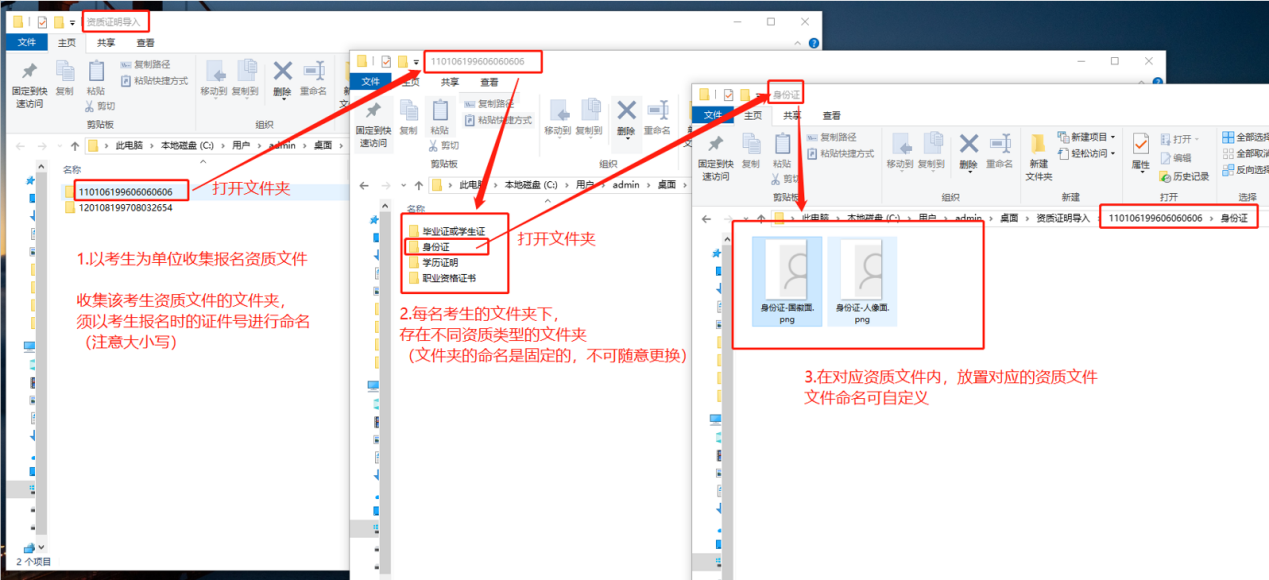 